Дополнительное задание для учащихся № 1273154691114813101215По горизонталиПо вертикали1. Экзотическая птица, живёт в Африке, ходит по мелководью.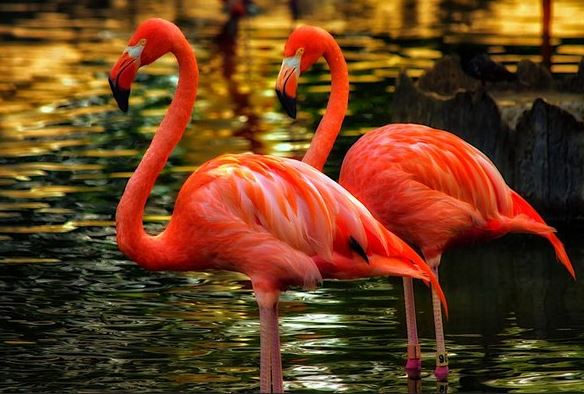 4. Степной сурок, ценный промысловый зверёк, самый крупный из семейства беличьих.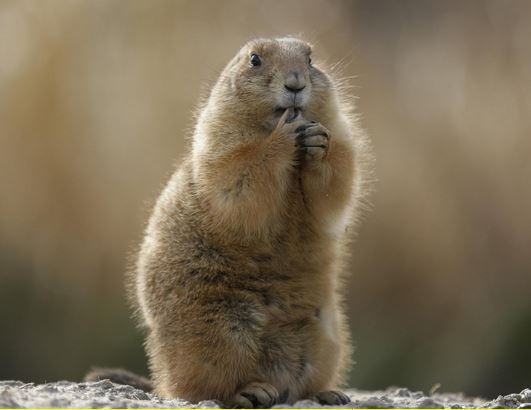 5. Аллигатор, крокодил.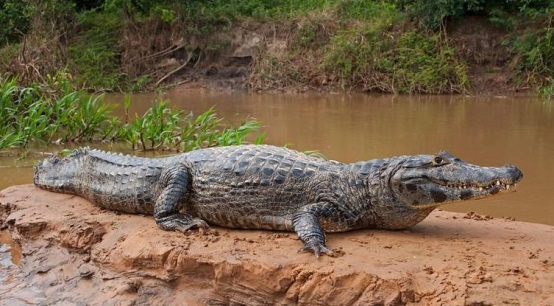 6. Быстро мчусь я по степи,Не поймать меня никак,Ты уж, брат, меня прости,Антилопа я − ……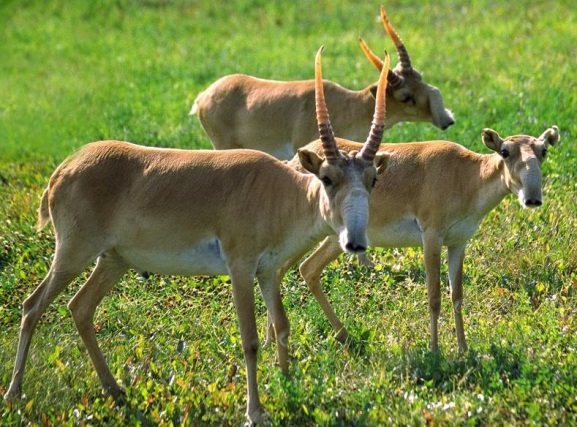 8. Единственный вид диких быков, уцелевший до настоящего времени. «Знаете ли вы быка, который …хрюкает, раздражённый − урчит, а испуганный − фыркает ?»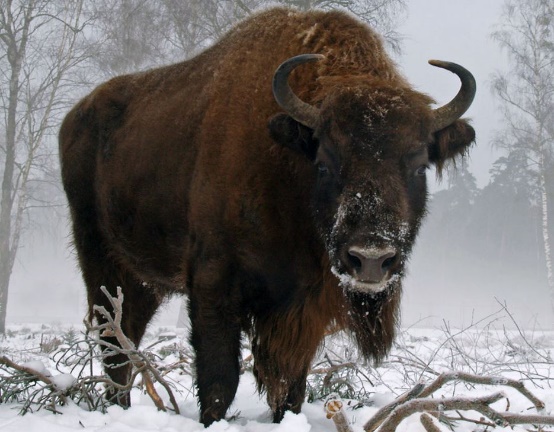 10. Дикий кот, палласов кот, символ Московского зоопарка.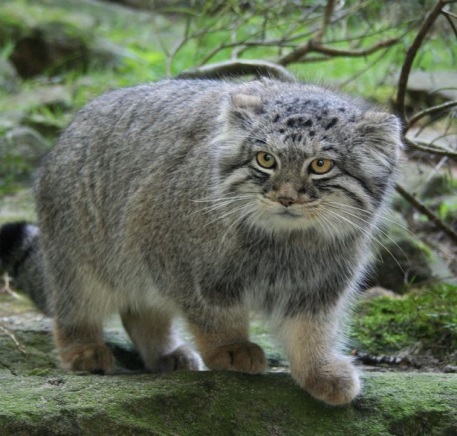 13. Когда он в клетке − он приятен,На шкуре много чёрных пятен.Он хищный зверь, хотя немножко,Как тигр и лев, похож на кошку.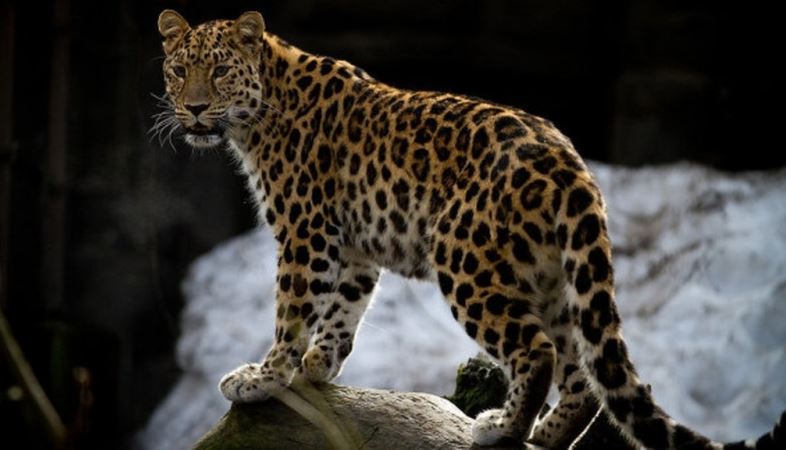 15. Дудак. Самая тяжёлая летающая птица России, напоминающая страуса.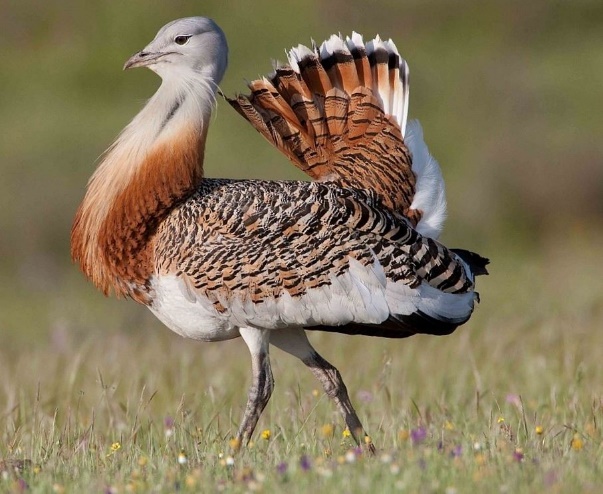 2. Зверёк-малышок,Ростом с вершок,У него хоботок.Кто же это, дружок?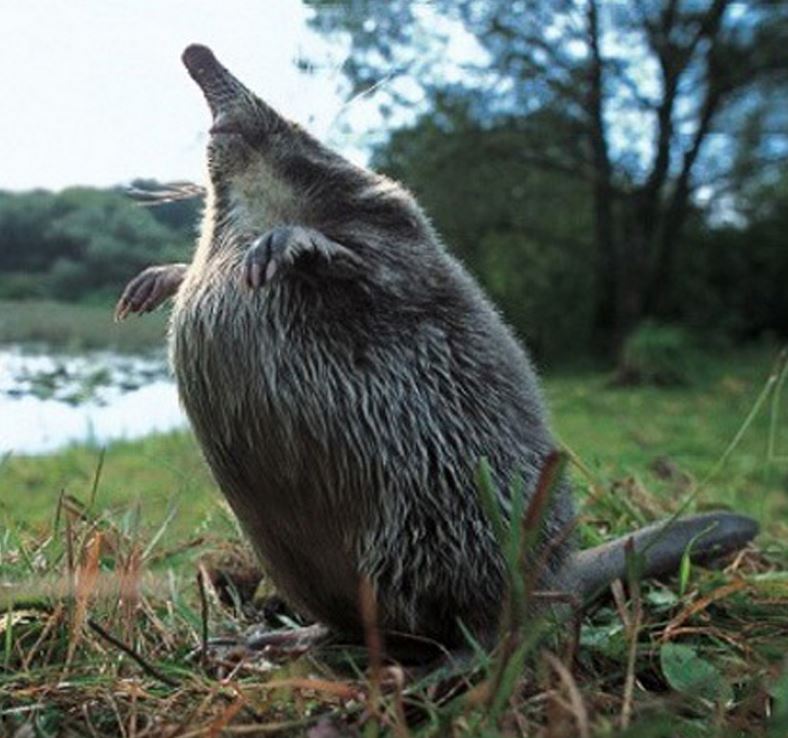 3. Название почти на всех языках мира означает «рыболов».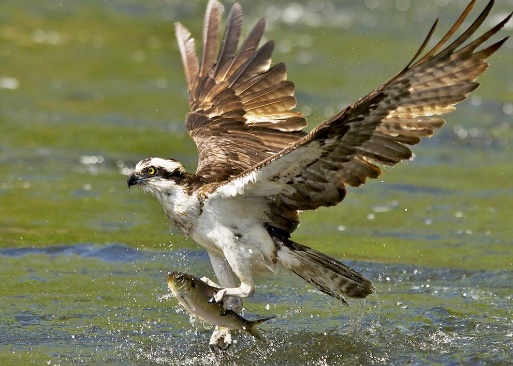 7.Римляне его называли «привидение», «дух усопшего»; издаёт громкие плачущие звуки, низший примат.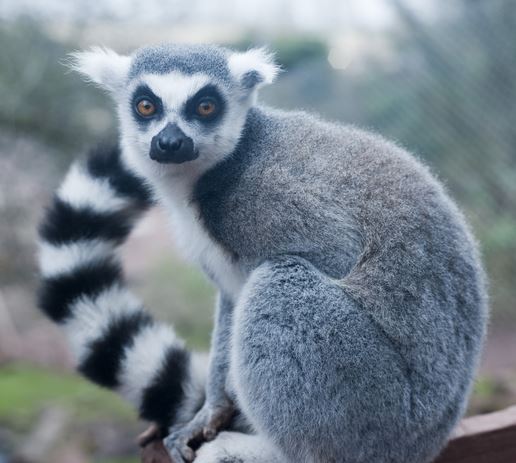 9. Самая крупная человекообразная обезьяна.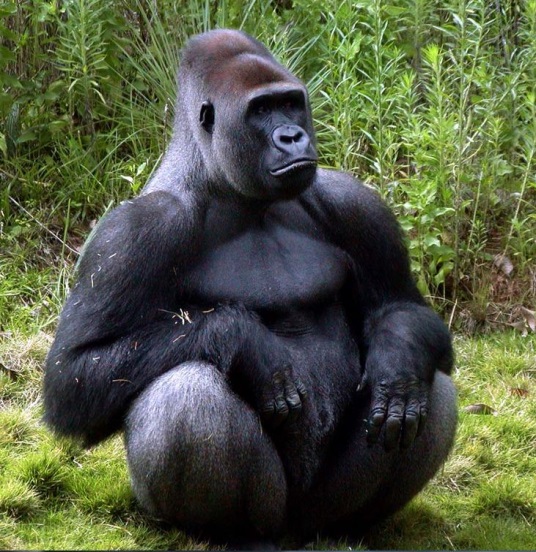 11. Морской бобр, или морская выдра.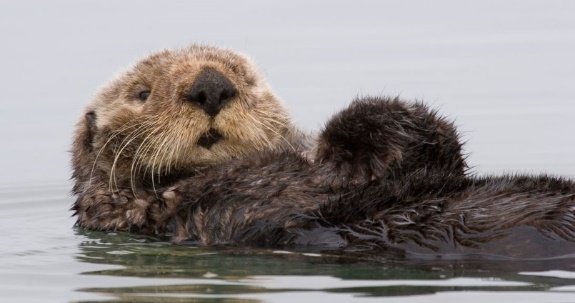 12. Единорог, или зубатый кит, обитающий в Арктике.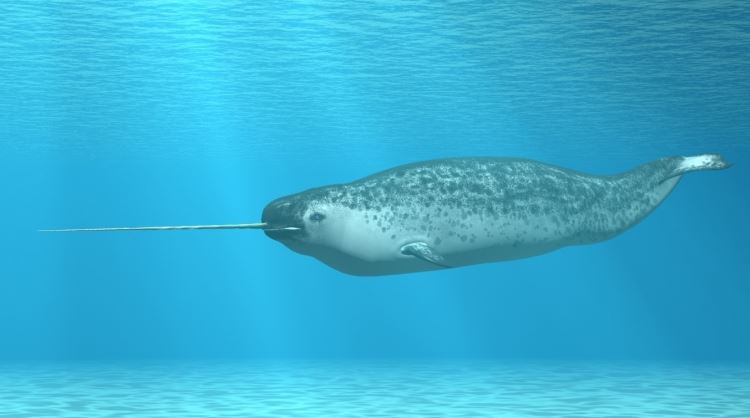 14. Одна из самых известных птиц семейства Ястребиных, самый крупный орёл.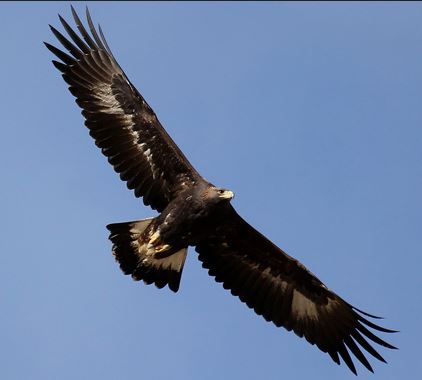 